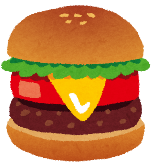 hamburger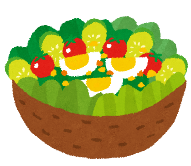 salad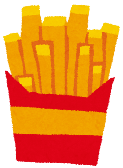 fries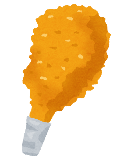 fried chicken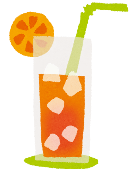 juice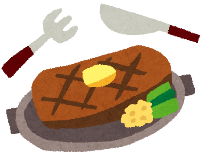 steak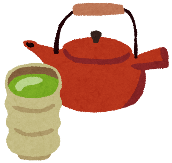 green tea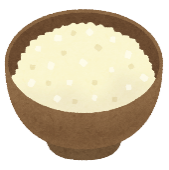 rice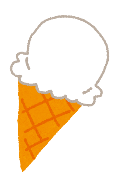 ice cream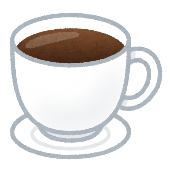 coffee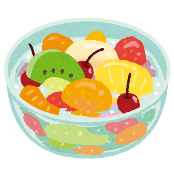 fruit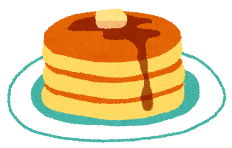 pancakesFREE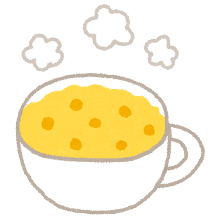 soup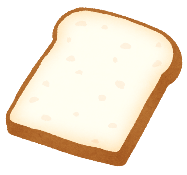 bread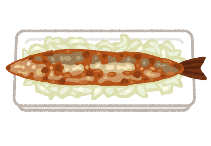 grilled fish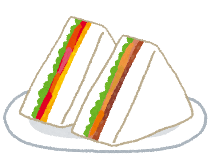 sandwich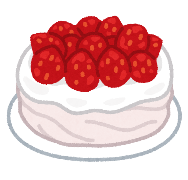 cake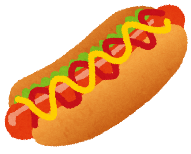 hotdog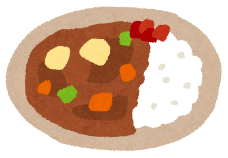 curry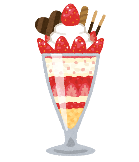 parfait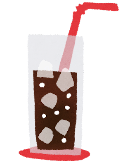 cola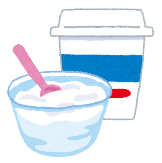 yogurt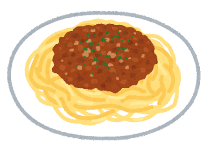 pasta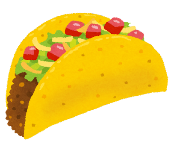 tacohotdogpastaricesaladparfaitjuiceyogurtfriesgrilled fishcurrysouphamburgerFREEfruitcoffeesandwichice creamsteakbreadpancakescolacakefried chickentacogreen teatacoice creamcolapastafruitbreadfriesyogurtsteakhamburgerfried chickencurryFREEparfaitsandwichcoffeericejuicepancakegrilled fishcakesouphotdoggreen teasaladsoupjuicesteakice creamsandwichyogurtcolapancakestacocoffeegrilled fishbreadFREEfriesfruithamburgersaladpastaparfaitfried chickencurrygreen tearicecakehotdogbreadpancakesfruitgrilled fishsoupcolaice creampastayogurtcurrycakehotdogFREEgreen teajuicesaladfried chickenparfaitsandwichcoffeefriesricetacohamburgersteakparfaitcakehotdoggreen teacurrypancakescolafried chickenricegrilled fishice creamfruitFREEhamburgerpastajuicesteaktacoyogurtfriessandwichsaladbreadsoupcoffeecurrycoffeericebreadsteakyogurtpastahamburgerhotdogfriesgreen teatacoFREEfried chickencolagrilled fishparfaitsouppancakesjuicefruitice creamsandwichsaladcakegreen tearicebreadhotdogcoffeefried chickentacosoupcolasaladcurrypastaFREEparfaityogurtfruitcakehamburgerice creamsteakgrilled fishpancakesjuicefriessandwich